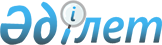 О внесении изменений и дополнений в постановление Правительства Республики Казахстан от 19 января 2012 года № 109 "Об утверждении Типовых правил приема на обучение в организации образования, реализующие образовательные программы послевузовского образования"
					
			Утративший силу
			
			
		
					Постановление Правительства Республики Казахстан от 11 июня 2018 года № 335. Утратило силу постановлением Правительства Республики Казахстан от 27 декабря 2018 года № 895.
      Сноска. Утратило силу постановлением Правительства РК от 27.12.2018 № 895.
      Правительство Республики Казахстан ПОСТАНОВЛЯЕТ:
      1. Внести в постановление Правительства Республики Казахстан от 19 января 2012 года № 109 "Об утверждении Типовых правил приема на обучение в организации образования, реализующие образовательные программы послевузовского образования" (САПП Республики Казахстан, 2012 г., № 26, ст. 361) следующие изменения и дополнения:
      в Типовых правилах приема на обучение в организации образования, реализующие образовательные программы послевузовского образования, утвержденных указанным постановлением:
      пункт 7 изложить в следующей редакции:
      "7. Прием заявлений поступающих в магистратуру, докторантуру ВУЗов, резидентуру ВУЗов и научных организаций проводится с 3 по 31 июля.
      Вступительные экзамены по иностранным языкам в магистратуру, резидентуру, докторантуру проводятся с 10 по 15 августа, по специальности с 16 по 20 августа, зачисление – до 25 августа.
      Комплексное тестирование для обучения в профильной магистратуре с английским языком обучения проводится с 10 по 15 августа.";
      пункт 11 изложить в следующей редакции:
      "11. В докторантуру принимаются лица, имеющие степень "магистр" и стаж работы не менее 1 года или завершившие обучение в резидентуре по медицинским специальностям и стаж работы не менее 3 лет.";
      подпункт 2) пункта 13 дополнить абзацем следующего содержания:
      "Лица, поступающие в научно-педагогическую магистратуру, в том числе с английским языком обучения, также на выбор могут сдать комплексное тестирование, состоящее из теста на определение готовности к обучению на казахском или русском языках (по выбору) и теста по специальности на английском языке.
      Лица, поступающие в профильную магистратуру с английским языком обучения, сдают комплексное тестирование, состоящее из теста на определение готовности к обучению на казахском или русском языках (по выбору) и теста по специальности на английском языке.";
      в пункте 13-1:
      абзац первый изложить в следующей редакции:
      "13-1. Вступительный экзамен по иностранному языку в магистратуру, резидентуру, докторантуру и комплексное тестирование для обучения в научно-педагогической магистратуре, в том числе с английским языком обучения, и профильной магистратуре с английским языком обучения проводятся Национальным центром тестирования Министерства образования и науки Республики Казахстан (далее – НЦТ).";
      дополнить частью второй следующего содержания:
      "По результатам вступительного экзамена по иностранному языку, комплексного тестирования для обучения в научно-педагогической магистратуре, в том числе с английским языком обучения, и профильной магистратуре с английским языком обучения выдается сертификат.";
      пункт 14 дополнить частью пятой следующего содержания:
      "При этом приемная комиссия ВУЗа проверяет подлинность представляемых сертификатов.";
      пункт 19 изложить в следующей редакции:
      "19. Вступительные экзамены по иностранному языку и комплексное тестирование для обучения в научно-педагогической магистратуре, в том числе с английским языком обучения, и профильной магистратуре с английским языком обучения проводятся по технологии, разработанной НЦТ.";
      пункт 21 изложить в следующей редакции:
      "21. Вступительные экзамены по иностранному языку и комплексное тестирование для обучения в научно-педагогической магистратуре, в том числе с английским языком обучения, и профильной магистратуре с английским языком обучения проводятся в пунктах приема вступительных экзаменов, определяемых уполномоченным органом в области образования.";
      части третью и четвертую пункта 24 изложить в следующей редакции:
      "Результаты рассмотрения апелляции вступительного экзамена по иностранному языку и результаты комплексного тестирования для обучения в научно-педагогической магистратуре, в том числе с английским языком обучения, и профильной магистратуре с английским языком обучения передаются апелляционной комиссией в республиканскую апелляционную комиссию.
      Республиканская апелляционная комиссия рассматривает обоснованность предложения апелляционной комиссии и в течение одного дня после поступления предложения апелляционной комиссии принимает решение о добавлении баллов лицу, апеллирующему результаты вступительного экзамена по иностранному языку или результаты комплексного тестирования для обучения в научно-педагогической магистратуре, в том числе с английским языком обучения, и профильной магистратуре с английским языком обучения.";
      пункт 28-1 изложить в следующей редакции:
      "28-1. Зачисление лиц в магистратуру, резидентуру, докторантуру осуществляется по итогам вступительных экзаменов или комплексного тестирования в научно-педагогическую магистратуру, в том числе с английским языком обучения, или в профильную магистратуру на английском языке обучения, набравших следующие баллы:
      в научно-педагогическую магистратуру и докторантуру по иностранному языку – не менее 50 баллов и по специальности – не менее 50 баллов, а в профильную магистратуру, резидентуру по иностранному языку – не менее 30 баллов и по специальности – не менее 50 баллов согласно приложению 1 к настоящим Правилам;
      для обучения в научно-педагогической магистратуре, в том числе с английским языком обучения, и профильной магистратуре на английском языке – не менее 19 баллов, в том числе по тесту на определение готовности к обучению – не менее 5 баллов, по тесту по специальности: с выбором одного правильного ответа – не менее 6 баллов, с выбором одного или нескольких правильных ответов – не менее 8 баллов, согласно приложению 2 к настоящим Правилам.";
      пункт 29-1 исключить;
      дополнить пунктом 31-1 следующего содержания:
      "31-1. Для участия в конкурсе по государственному образовательному заказу в научно-педагогической магистратуре, в том числе с английским языком обучения, и профильной магистратуре с английским языком обучения поступающие подают заявление, документ об образовании (подлинник), сертификат комплексного тестирования, копию документа, удостоверяющего личность, в ВУЗ до 17 августа. В заявлении поступающий указывает специальность и ВУЗ из перечня, утвержденного уполномоченным органом в области образования.
      Конкурс на обучение по государственному образовательному заказу в научно-педагогической магистратуре, в том числе с английским языком обучения, и профильной магистратуре с английским языком обучения проводится республиканской конкурсной комиссией, создаваемой уполномоченным органом в области образования, до 22 августа в разрезе специальностей.
      Республиканская конкурсная комиссия формируется из числа сотрудников уполномоченного органа в области образования, других заинтересованных государственных органов и ведомств, представителей институтов гражданского общества, Национальной палаты предпринимателей Республики Казахстан "Атамекен", руководителей ВУЗов.
      Председателем республиканской конкурсной комиссии являются руководитель уполномоченного органа в области образования или лицо, исполняющее его обязанности.
      Количество членов республиканской конкурсной комиссии должно составлять нечетное число. Заседания республиканской конкурсной комиссии считаются правомочными при наличии не менее двух третей ее состава.
      Для работы республиканской конкурсной комиссии по отбору претендентов на обучение, по государственному образовательному заказу в научно-педагогической магистратуре, в том числе с английским языком обучения, и профильной магистратуре с английским языком обучения НЦТ готовит базу данных претендентов в разрезе ВУЗов и специальностей.
      Для обучения в научно-педагогической магистратуре, в том числе с английским языком обучения, и профильной магистратуре с английским языком обучения, места по государственному образовательному заказу присуждаются на основе баллов сертификата комплексного тестирования. В случае одинаковых показателей результатов комплексного тестирования, преимущественное право получают лица, имеющие высокую оценку теста по специальности. Затем учитываются результаты теста на определение готовности к обучению, далее – GPA (Grade Point Average – Грейт Поинт Эверейдж) в приложении к диплому (предыдущего уровня образования) и стаж работы.
      Вакантные места по государственному образовательному заказу присуждаются по решению конкурсной комиссии на другие специальности с высокими проходными баллами, востребованные рынком труда. 
      На основании решения республиканской конкурсной комиссии издается приказ уполномоченного органа в области образования.";
      дополнить пунктом 31-2 следующего содержания:
      "31-2. С магистрантами и докторантами, поступившими на обучение по государственному образовательному заказу, заключается договор об отработке не менее трех лет после завершения обучения.";
      дополнить пунктом 31-3 следующего содержания:
      "31-3. Конкурс на обучение по государственному образовательному заказу за счет средств местного бюджета проводится конкурсной комиссией местных исполнительных органов, создаваемой распоряжением акима соответствующей области и (или) города республиканского значения, столицы.
      Конкурсная комиссия местных исполнительных органов формируется из числа сотрудников местных исполнительных органов, представителей филиалов региональных палат предпринимателей "Атамекен" области (города республиканского значения, столицы), институтов гражданского общества.
      Количество членов конкурсной комиссии местных исполнительных органов должно составлять нечетное число. Заседания конкурсной комиссии местных исполнительных органов считаются правомочными при наличии не менее двух третей ее состава и проводятся до 25 августа.
      Председателем конкурсной комиссии местных исполнительных органов являются аким или заместитель акима соответствующей области или города республиканского значения, столицы.
      Положение о конкурсной комиссии местных исполнительных органов утверждается постановлением акимата соответствующей области или города республиканского значения, столицы.
      Государственный образовательный заказ выделяется с учетом потребности региона в кадрах с послевузовским образованием.
      Исходя из потребности региона, количество мест в разрезе специальностей и категории лиц для обучения определяются МИО самостоятельно решением конкурсной комиссии.
      Для участия в конкурсе по государственному образовательному заказу за счет средств местного бюджета поступающие подают в ВУЗ до 23 августа заявление, копию документа об образовании, сертификат вступительного экзамена по иностранному языку или копию сертификата о сдаче теста по программам, указанным в пункте 14 настоящих Правил (в случае их наличия), выписку о сдаче вступительного экзамена по специальности с указанием баллов, трудовую книжку, копию документа, удостоверяющего личность.
      Конкурс на государственный образовательный заказ проводится в соответствии:
      1) с баллами вступительного экзамена по специальности;
      2) с баллами вступительного экзамена по иностранному языку согласно сертификату или с баллами сертификата о сдаче теста по программам, указанным в пункте 14 настоящих Правил (в случае их наличия).
      При присуждении государственного образовательного заказа за счет средств местного бюджета между акиматом, магистрантом/докторантом и ВУЗом составляется трехсторонний договор.
      Граждане, поступившие на обучение по государственному образовательному заказу за счет средств местного бюджета, обязаны отработать в регионе по направлению местного исполнительного органа не менее трех лет после окончания ВУЗа.".
      приложение 2 к указанным Правилам изложить в новой редакции согласно приложению к настоящему постановлению.
      2. Настоящее постановление вводится в действие со дня его первого официального опубликования. Шкала 100-балльной системы оценок
					© 2012. РГП на ПХВ «Институт законодательства и правовой информации Республики Казахстан» Министерства юстиции Республики Казахстан
				
      Премьер-Министр
Республики Казахстан 

Б. Сагинтаев
Приложение
к постановлению Правительства
Республики Казахстан
от 11 июня 2018 года № 335Приложение 2
к Типовым правилам приема на
обучение в организации
образования, реализующие
образовательные программы
послевузовского образования
Виды теста
Форма заданий
Количество заданий
Язык сдачи
Баллы
Порого вый балл
Тест на определение готовности к обучению
с выбором одного правильного ответа
30
Казахский или русский (по выбору)
30
5
Тест по специальности
с выбором одного правильного ответа
30
Английский язык
30
6
Тест по специальности
с выбором одного или нескольких правильных ответов
20
Английский язык
40
8
Всего
-
80
-
100
19